GÖREV TANIMI: MEMUR KURUM İÇİNDEKİ YERİ: Üst Makam: Yüksekokul Sekreteri-Yüksekokul Müdür Yardımcısı-Yüksekokul Müdürü Bağlı Birimler:  GÖREV, YETKİ VE SORUMLULUKLARI İstihdam edildiği birimin hizmet alanına giren konularda kendisine verilen görevleri kanun, tüzük, yönetmelik ve diğer mevzuat hükümleri çerçevesinde yürütmek, Şubeye gelen her türlü evrak ve dokümanları mevzuata uygun olarak kaydetmek, dosyalamak, çoğaltmak, tasnif etmek, arşivlemek, Şubeden çıkan her türlü yazı ve dokümanı dağıtıma hazırlamak, Büro hizmetlerinde çalışan diğer personelle iş birliği içerisinde olmak, Amirlerince verilen diğer benzeri görevleri yapmak, Memur, yukarıda yazılı olan bütün bu görevleri kanunlara ve yönetmeliklere uygun olarak yerine getirirken, Fakültelerin, Yüksek Okulların, Meslek Yüksek Okullarının Sekreterine, İstihdam edildiği birimin Şube Müdürü, Şef, Daire Başkanına ve Genel Sekreter karşı sorumludur. GÖREVİN GEREKTİRDİĞİ NİTELİKLER 657 Sayılı Devlet Memurları Kanunu 2547 Sayılı Yükseköğretim Kanunu (Form No: KYS-GT-156; Revizyon Tarihi: …/…/….; Revizyon No:00) 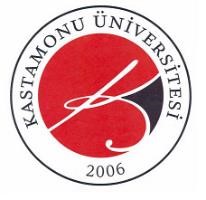 T.C. KASTAMONU ÜNİVERSİTESİ Memur Görev Tanımı  Doküman No KYS-GT-156 T.C. KASTAMONU ÜNİVERSİTESİ Memur Görev Tanımı  İlk Yayın Tarihi 05.07.2021 T.C. KASTAMONU ÜNİVERSİTESİ Memur Görev Tanımı  Revizyon tarihi - T.C. KASTAMONU ÜNİVERSİTESİ Memur Görev Tanımı  Revizyon No 00 T.C. KASTAMONU ÜNİVERSİTESİ Memur Görev Tanımı  Sayfa No 1/1 Hazırlayan Yürürlük Onayı Kalite Sistem Onayı Behiç ÇELEBİ Adem SÖYÜNMEZ Dr. Öğr. Üyesi Muhammed SALMAN